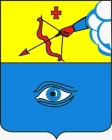 ПОСТАНОВЛЕНИЕ03.10.2019                                                                                                         № 22/73г. ГлазовО признании утратившим постановления Администрации города Глазова 
от 15.02.2016 № 22/14 «Об утверждении перечня сформированных на территории муниципального образования «Город Глазов» земельных участков, планируемых для предоставления гражданам в соответствии 
с Законом Удмуртской Республики от 16.12.2002 № 68-РЗ «О бесплатном предоставлении земельных участков в собственность граждан из земель, находящихся в государственной или муниципальной собственности, расположенных на территории Удмуртской Республики»»           В соответствии с  Законом Удмуртской Республики от 16.12.2002 № 68-РЗ «О бесплатном предоставлении земельных участков в собственность граждан из земель, находящихся в государственной или муниципальной собственности, расположенных на территории Удмуртской Республики», ст. 48 Федерального закона Российской Федерации от 06.10.2003 № 131-ФЗ «Об общих принципах организации местного самоуправления в Российской Федерации», Уставом муниципального образования «Город Глазов», в связи с предоставлением земельных участков гражданамП О С Т А Н О В Л Я Ю:          1.  Признать утратившим силу пункт 1 постановления Администрации города Глазова от 15.02.2016 № 22/14 «Об утверждении перечня сформированных на территории муниципального образования «Город Глазов» земельных участков, планируемых для предоставления гражданам в соответствии с Законом Удмуртской Республики от 16.12.2002 № 68-РЗ «О бесплатном предоставлении земельных участков в собственность граждан из земель, находящихся в государственной или муниципальной собственности, расположенных на территории Удмуртской Республики».           2. Настоящее постановление разместить на официальном сайте муниципального образования «Город Глазов» в информационно - телекоммуникационной сети «Интернет».Глава города Глазова                                                                               С.Н. Коновалов  Администрация муниципального образования «Город Глазов» (Администрация города Глазова) «Глазкар» муниципал кылдытэтлэнАдминистрациез(ГлазкарлэнАдминистрациез)